ADIN YERİNE KULLANILAN SÖZCÜKLERAşağıdaki cümlelerde adın yerine kullanılan sözcükleri bularak cümle numarasına göre bulmacaya yerleştiriniz.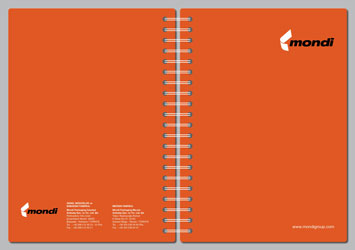 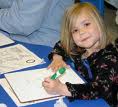 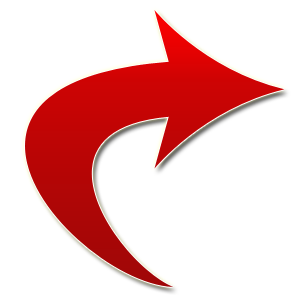 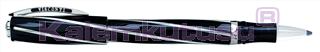 ARTAN AZALAN VE ÇARPANLAR ARASINDAKİ İLİŞKİ1-Aşağıdaki çarpma işlemlerindeki çarpanlardan birini 1 azaltınız. Sonucun nasıl değiştiğini bulunuz.2-Aşağıdaki çarpma işlemlerindeki çarpanlardan birini 1 arttırınız. Sonucun nasıl değiştiğini bulunuz.1.ÇARPANX2.ÇARPAN=ÇARPIM3X8=4X8=5X8=1.ÇARPANX2.ÇARPAN=ÇARPIM2X9=2X8=2X7=1.ÇARPANX2.ÇARPAN=ÇARPIM5X5=5X6=5X7=1.ÇARPANX2.ÇARPAN=ÇARPIM3X9=2X9=1X9=1.ÇARPANX2.ÇARPAN=ÇARPIM4X6=3X6=2X6=1.ÇARPANX2.ÇARPAN=ÇARPIM5X8=4X8=3X8=1.ÇARPANX2.ÇARPAN=ÇARPIM7X6=7X5=7X4=1.ÇARPANX2.ÇARPAN=ÇARPIM1X3=2X3=3X3=1.ÇARPANX2.ÇARPAN=ÇARPIM8X4=7X4=6X4=1.ÇARPANX2.ÇARPAN=ÇARPIM2X4=2X5=2X6=